January 19, 2014Josh Hopps4456 S. Arcade LaneHolladay, Utah 84121Dear Mr. HoppsThank you for your interest in our fitness facility. Our brand new gym offers the best equipment, popular fitness classes, and personal training opportunities without an intimidating environment. We guarantee we can offer you the best fitness experience possible and help you reach your personal goals. Our facilities offer a number of services including: Fitness classesSchedules posted online and in each of our locationsTanningUnlimited tanning with your membershipChild CareHours posted online and in each of our locations Please let us know if you have any questions regarding our facility locations, services, and pricing. We are here to help you achieve your personal fitness goals. For a free seven day trial bring this attached flyer in to your preferred location. 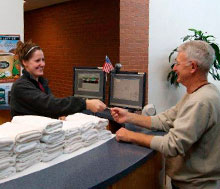 Sincerely, Manager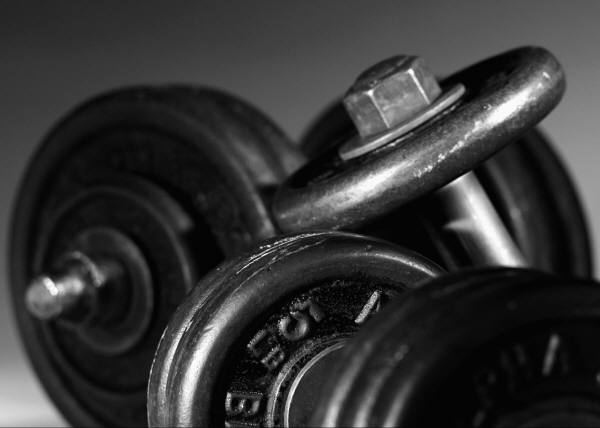 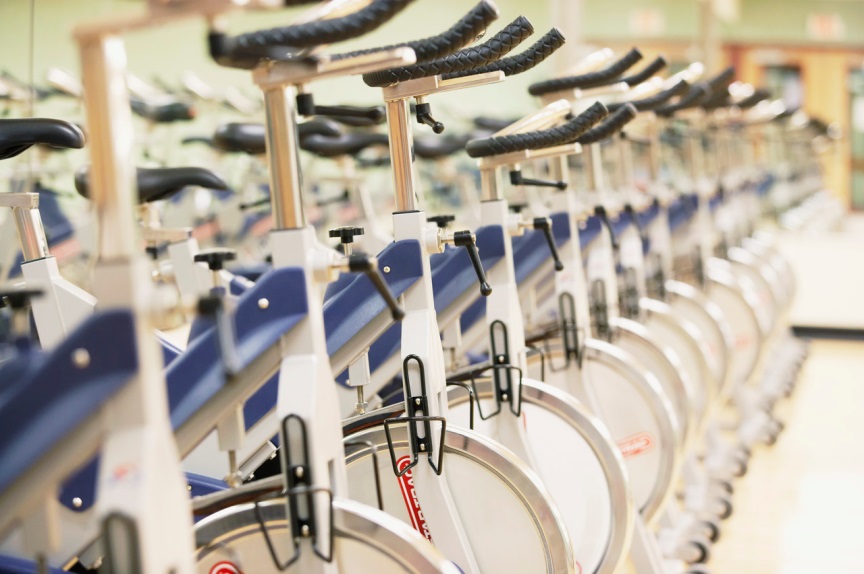 Fitness Center Use: $50 down $10 month to month$0 down $15 month to month$0 down $10 month to month, 3 year contractPay In Full: One year fitness use: $145Fitness Classes: Additional $10 a month to Fitness Center Usage feesPay In Full: One year fitness use and Classes: $240All services: $350Tanning:Additional $10 a month to Fitness Center Usage feesPay In Full:One year fitness use and Tanning: $240All services: $350Child Care:Additional $10 a month to Fitness Center Usage feesPay In Full:One year fitness use and Child Care: $240All services: $350